БЮЛЛЕТЕНЬ ТЕХНИЧЕСКОГО ОБСЛУЖИВАНИЯ№72/2008 25 ноября 2008[Страница HTML, доступная для печати] 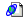 [Страница HTML, доступная для печати] Действие измененийТурбокомпрессор с приводным рычагом из нержавеющей стали будет устанавливаться на автомобили при их сборке, начиная с 02.2009 г. (код изготовления 9U).Инструкции по обслуживаниюПоврежденный приводной рычаг, особенно в местах подсоединения к турбокомпрессору (приводной рычаг для наглядности частично снят) 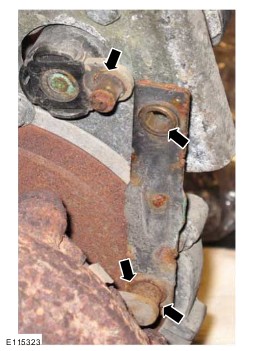 Инструкции по обслуживаниюСм. "Краткое содержание".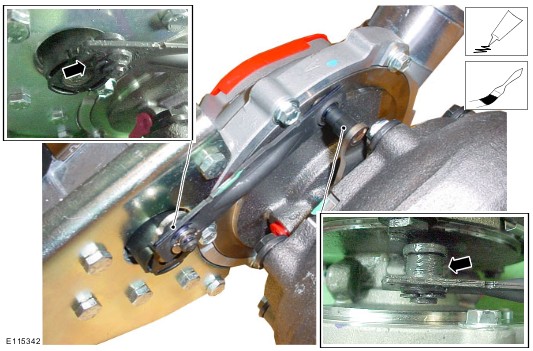 Действие измененийТурбокомпрессор с приводным рычагом из нержавеющей стали будет устанавливаться на автомобили при их сборке, начиная с 02.2009 г. (код изготовления 9U).Инструкции по обслуживаниюПоврежденный приводной рычаг, особенно в местах подсоединения к турбокомпрессору (приводной рычаг для наглядности частично снят) Инструкции по обслуживаниюСм. "Краткое содержание".